	Skjemaet fylles ut elektronisk (eventuelt med blokkbokstaver)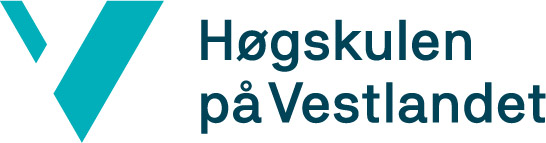 *Disse feltene må fylles utFellesbestemmelsene § 15 Natt, lørdag- og søndagsarbeid m.v:For ordinært arbeid som utføres i tidsrommet mellom kl 2000 og kl 0600 utbetales et tillegg pr klokketime som svarer til 45% av timelønnen. Tillegget utbetales i tillegg til godsgjørelse etter nr 4.For ordinært arbeid i tiden mellom kl 0600 og kl 0700, og mellom kl 1700 og 2000 på dagene mandag til fredag utbetales kr 15,- pr arbeidet time.Arbeidstakere som blir pålagt å arbeide på lørdag eller søndag utbetales et tillegg på kr 55,- pr arbeidet klokketime i tidsrommet lørdag kl 0000 til søndag kl 2400Fakultet for Kontrakt for:Studentvakt/tilsynsvaktBibliotekvaktLønn annet*Navn:*Navn:*Fødsels- og personnummer:*Adresse:*Adresse:*Adresse:*Postadresse:*Postadresse:*Telefonnummer:*Bankkontonummer:*Bankkontonummer:*e-post adresse:Arbeidssted:Arbeidsperiode:Arbeidstidsramme:Studentvakter/tilsynsvaktInnenfor tidsrommet: Mandag-fredag 1. vaktgruppe kl. 1500 – 2200, 2. vaktgruppe kl 1600 – 2300 Lørdag-søndag 1. vaktgruppe kl. 0800 – 1500, 2. vaktgruppe kl 1200 - 1900Arbeidstiden vil avhenge av skolens åpningstider. Vakter fordeles etter månedlig vaktplan. Dersom arbeidet ikke blir utført bortfaller høgskolens betalingsforpliktelse.BibliotekvakterMandag-lørdag, primært ettermiddag etter oppsatt vaktplan, evt. timer ved behov avtalt med avdelingsbibliotekar, inntil 6 timer per uke per måned i gjennomsnitt.Arbeidsdager (kryss av)Mandag   Tirsdag    Onsdag   Torsdag     Fredag    LørdagArbeidsoppgaver:LønnLønnsplassering:Studentvakter/tilsynsvakter og bibliotekvakter lønnes i st.kode 1073  /1078, LR             ltr 	  Oppdragene godgjøres med timelønn etter Statens lønnsregulativ, C-tabell, kode 1078 Betjent.I tillegg utbetales godtgjørelser for ubekvem arbeidstid etter Hovedtariffavtalen i Staten, Fellesbestemmelsene § 15Lønn anvises for utbetaling på grunnlag av attesterte timelister og betales 1 ½ måneds etterskuddsvis.Feriepenger kommer i tillegg, og utbetales påfølgende år.Avtalen kan sies opp av begge parter med 14 dagers varsel.Dato og underskrift seksjons-/instituttleder, enhetsleder:Dato og underskrift arbeidstaker:Dato og underskrift dekan/avdelingsleder:Dato og underskrift dekan/avdelingsleder: